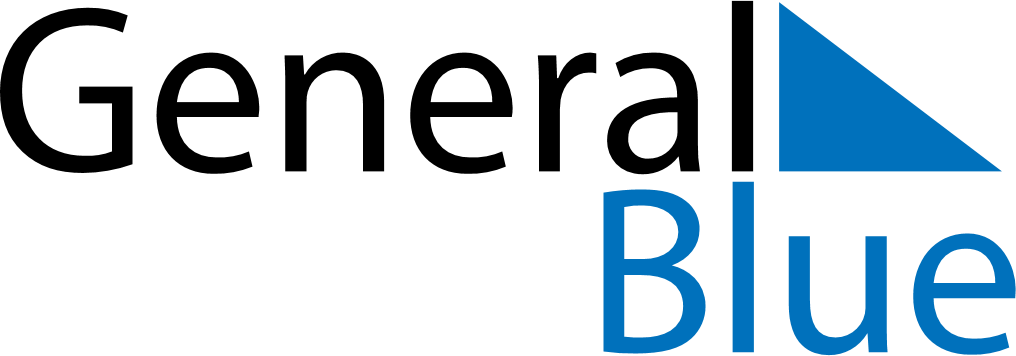 July 1772July 1772July 1772July 1772July 1772SundayMondayTuesdayWednesdayThursdayFridaySaturday12345678910111213141516171819202122232425262728293031